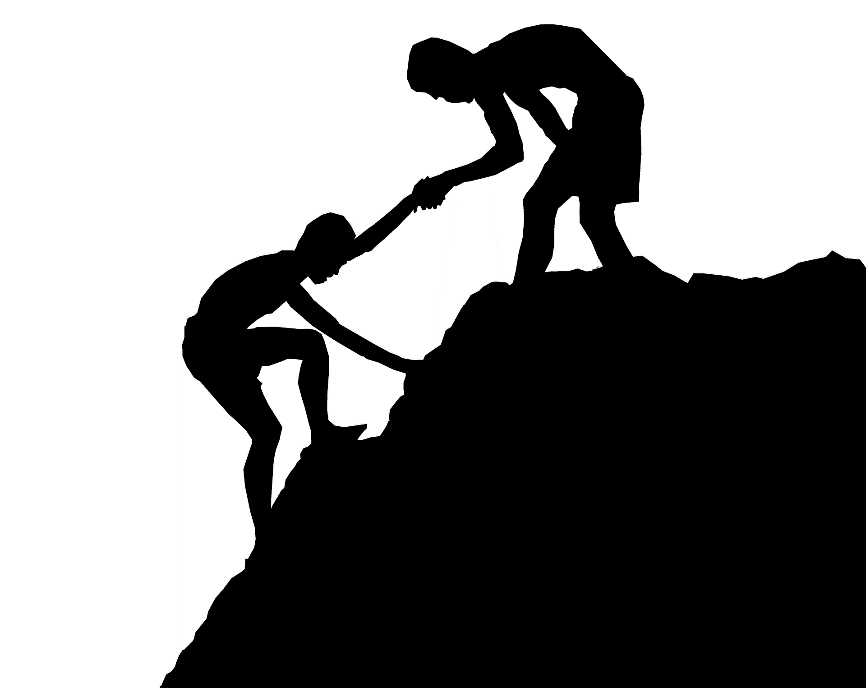 “Share each other's burdens, and in this way obey the law of Christ.” ~ Galatians 6:2	Do you reach out to others around you or do you focus your attention inward?  I think as a people, we have become complacent.  For many of us, our problems are so few that we have to invent problems to worry about.  We have so much stuff; we don’t have enough room for it all.  We have so much food; we are overweight.  We have so many choices in entertainment; we can’t choose.  But what about those with real problems?	What about the woman who is raising her young granddaughter who has just learned that she has stage 4 breast cancer?  What about the family whose son was critically injured in a farming accident?  What about those Christians who are facing persecution and death on a daily basis?  Each of these situations is real.  There are stories all around us, burdens that cry out for us to share.  What are you doing to share the burdens of those near you?  Don’t forget; we’re not in this alone. 